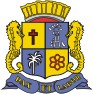 ESTADO DE SERGIPE MUNICÍPIO DE ARACAJUCÂMARA MUNICIPAL DE ARACAJUESCOLA DO LEGISLATIVOANEXO ITERMO DE ADESÃO AO TELETRABALHOUnidade Solicitante: Servidor Indicado - Código: Cargo do Servidor Indicado: Função Comissionada:(Nome do Servidor, cargo, RG, CPF, estado civil, endereço), em comum acordo com seu chefe imediato, resolve aderir ao sistema de teletrabalho implementado pelo Poder Legislativo Municipal e se compromete, no âmbito das suas atribuições, a observar os critérios e as obrigações em conformidade com a Resolução 06/2017 da Câmara Municipal de Vereadores de Aracaju.Aracaju,          de                            de              .Assinatura do servidorAssinatura da Chefia Imediata da Unidade SolicitanteAssinatura do Gestor